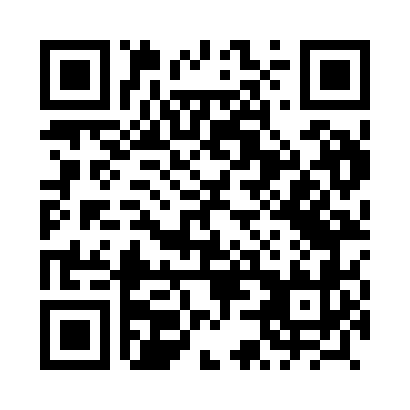 Prayer times for Wezarow, PolandMon 1 Apr 2024 - Tue 30 Apr 2024High Latitude Method: Angle Based RulePrayer Calculation Method: Muslim World LeagueAsar Calculation Method: HanafiPrayer times provided by https://www.salahtimes.comDateDayFajrSunriseDhuhrAsrMaghribIsha1Mon4:216:1512:435:117:129:002Tue4:186:1312:435:127:149:023Wed4:156:1112:435:137:169:054Thu4:126:0912:435:147:179:075Fri4:106:0712:425:167:199:096Sat4:076:0512:425:177:209:117Sun4:046:0212:425:187:229:138Mon4:016:0012:415:197:249:159Tue3:595:5812:415:207:259:1710Wed3:565:5612:415:217:279:1911Thu3:535:5412:415:227:289:2212Fri3:505:5212:405:237:309:2413Sat3:475:5012:405:247:319:2614Sun3:445:4812:405:257:339:2915Mon3:425:4612:405:277:359:3116Tue3:395:4412:395:287:369:3317Wed3:365:4212:395:297:389:3618Thu3:335:3912:395:307:399:3819Fri3:305:3712:395:317:419:4020Sat3:275:3512:395:327:439:4321Sun3:245:3312:385:337:449:4522Mon3:215:3112:385:347:469:4823Tue3:185:3012:385:357:479:5024Wed3:155:2812:385:367:499:5325Thu3:125:2612:385:377:509:5526Fri3:095:2412:375:387:529:5827Sat3:065:2212:375:397:5410:0128Sun3:035:2012:375:407:5510:0329Mon2:595:1812:375:417:5710:0630Tue2:565:1612:375:427:5810:09